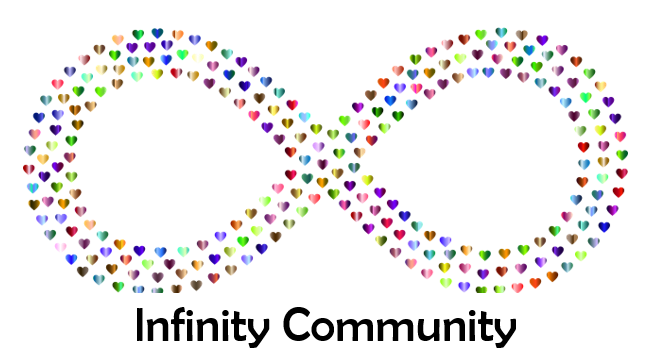 De week van de belemmerende overtuigingenvraag 1) Wat zijn jouw belemmerende overtuigingen op dit moment?vraag 2) Waar weerhouden je belemmerende overtuigingen je nu van?vraag 3) Als je je belemmerende overtuigingen eens goed bestudeert zijn die overtuigingen dan ook ECHT de waarheid of is het JOUW waarheid?vraag 4) Hoe kun je erachter komen of je overtuiging ECHT de waarheid is of dat je het jezelf alleen maar wijsmaakt?vraag 5) Ben je bereid om al je belemmerende overtuigingen te elimineren? vraag 6) Beschrijf hieronder al je belemmerende overtuigingen d.m.v. de doorvraag methode.